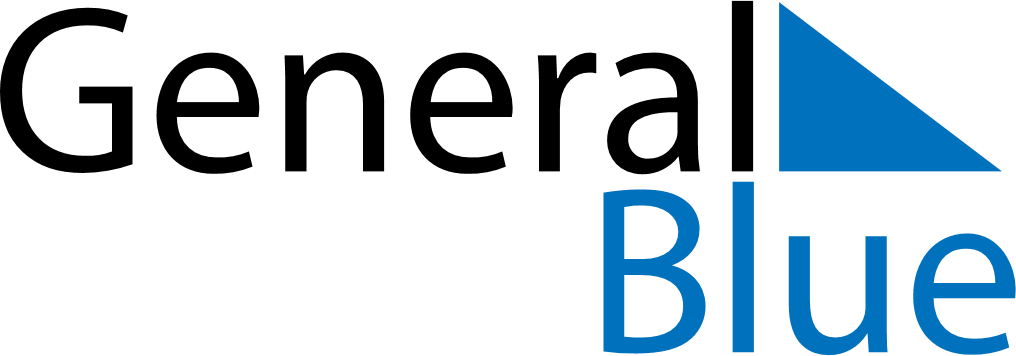 November 2019November 2019November 2019Costa RicaCosta RicaSUNMONTUEWEDTHUFRISAT123456789101112131415161718192021222324252627282930